EWANGELIADla Dzieci01.08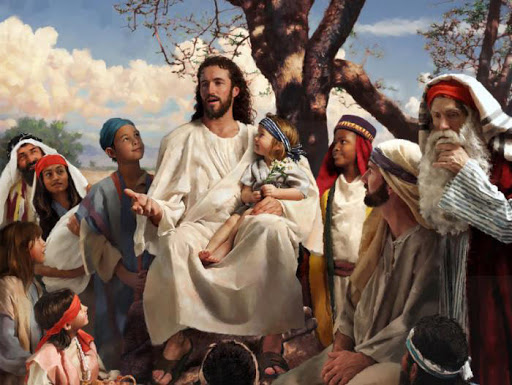 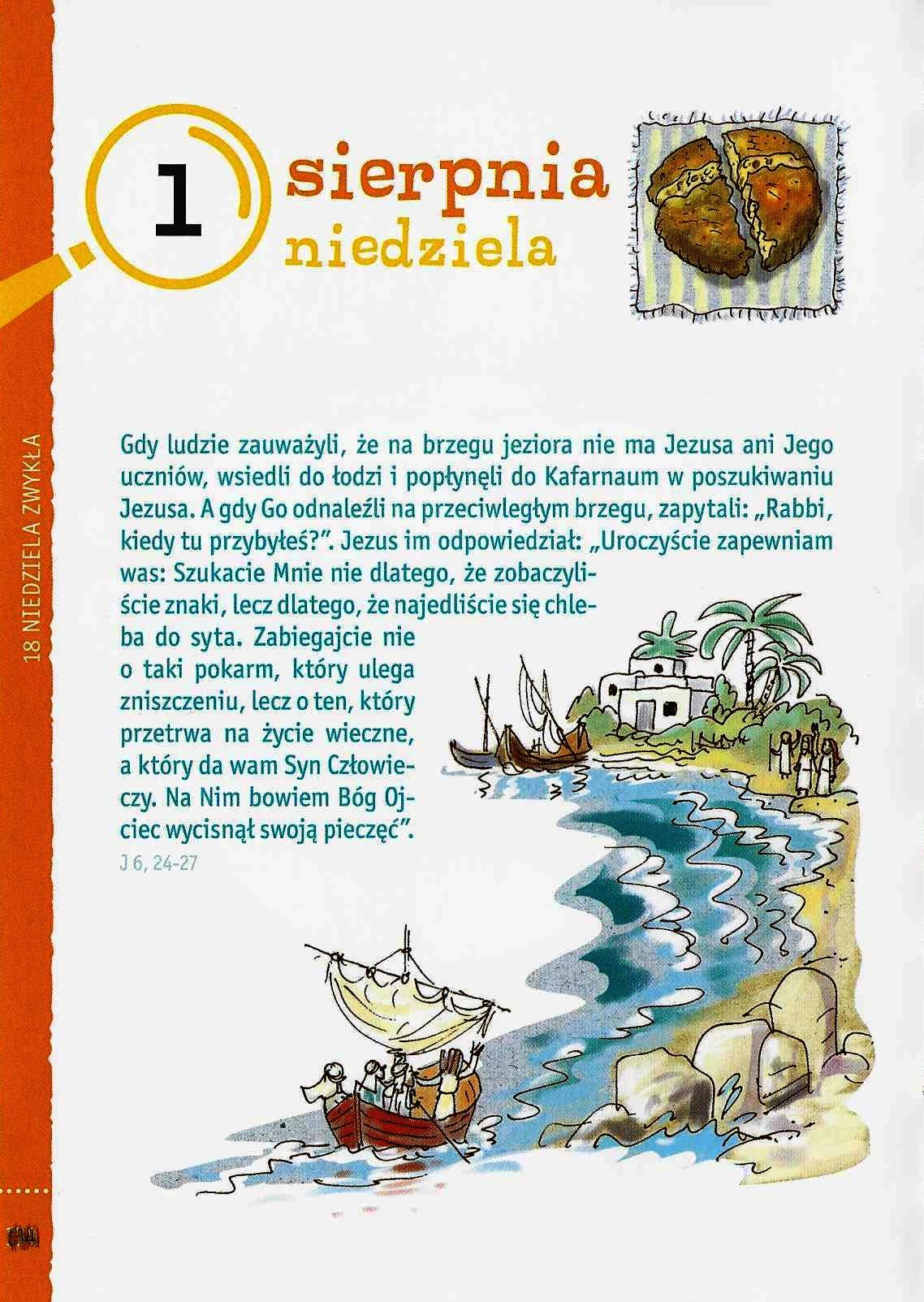 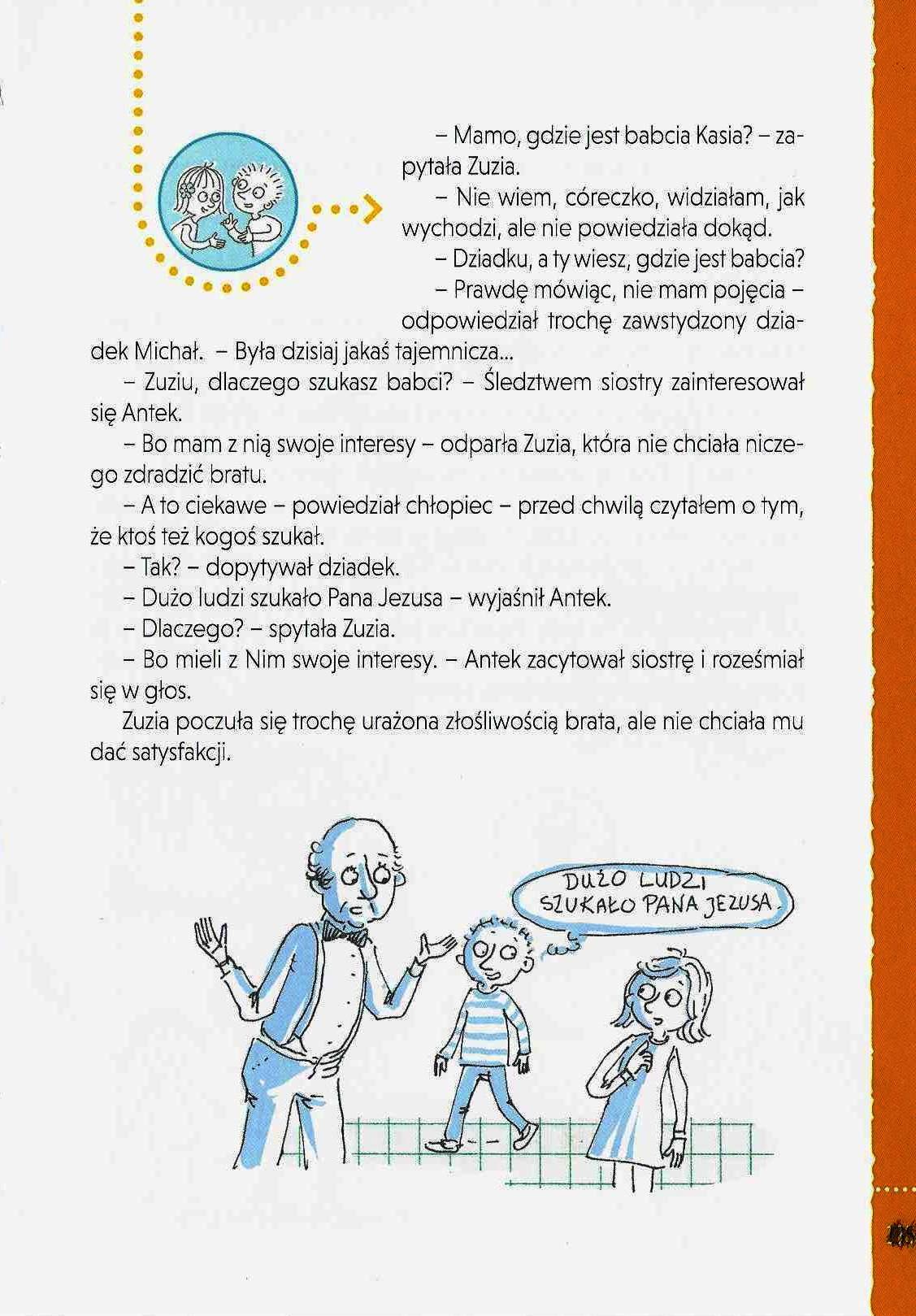 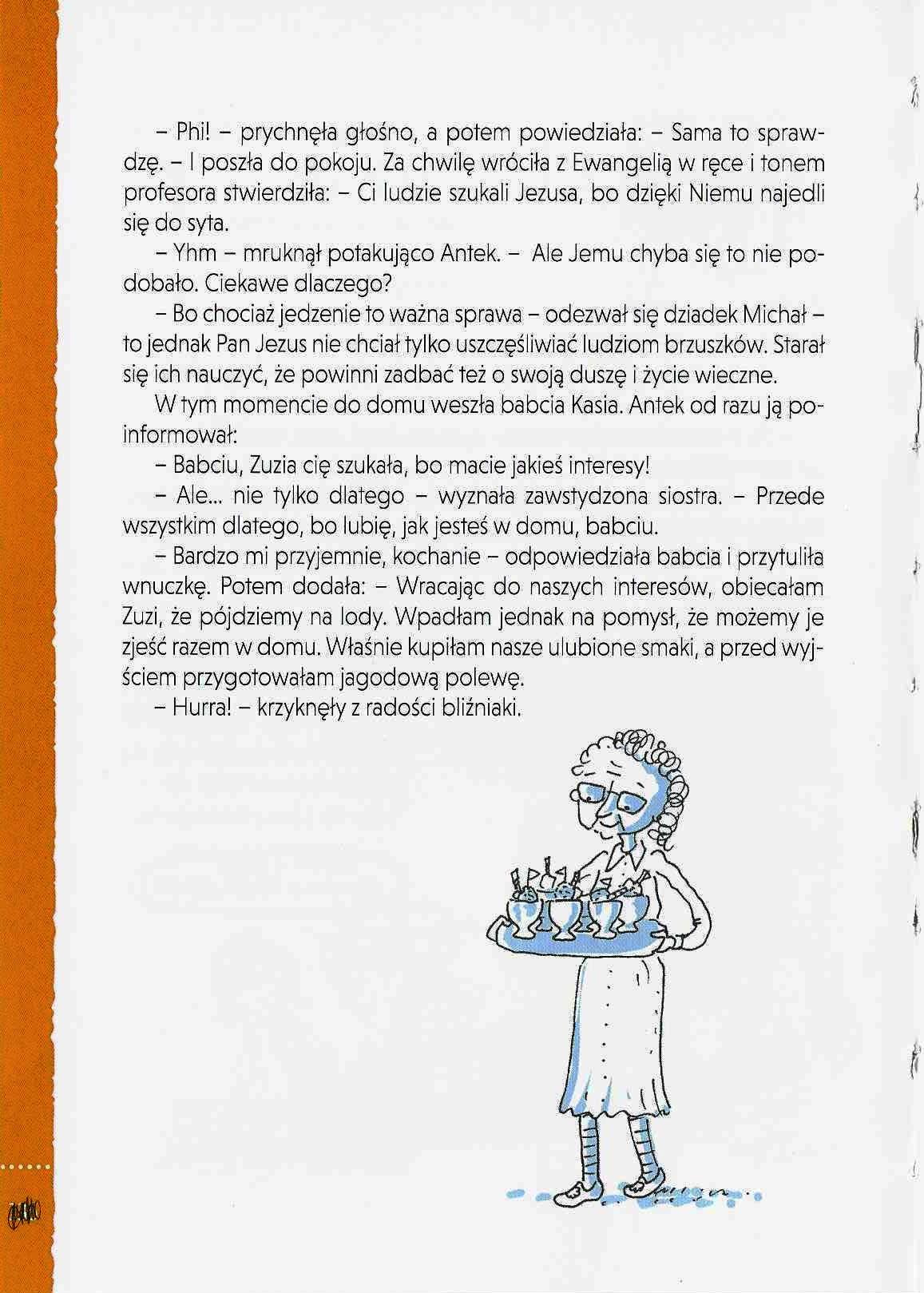 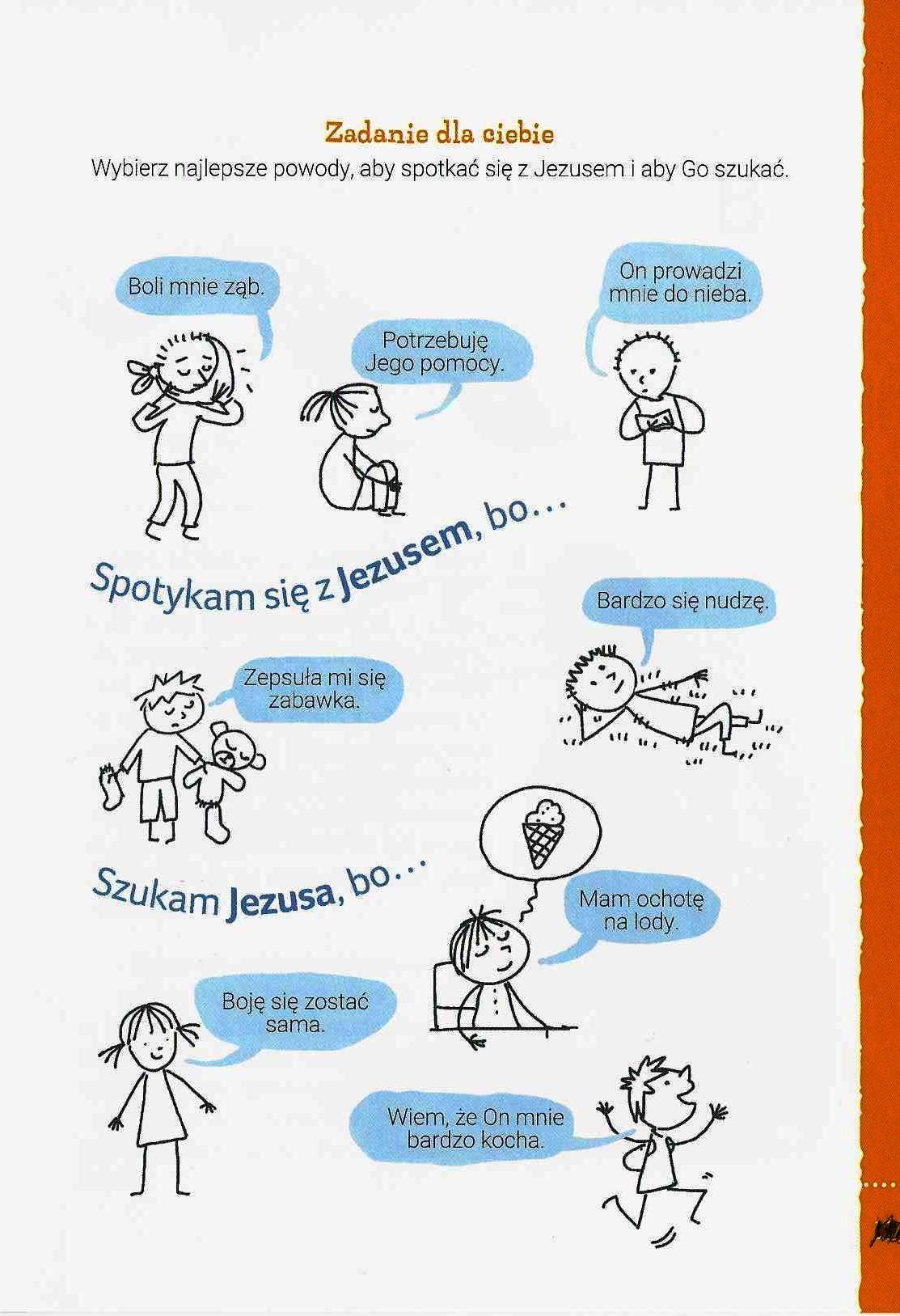 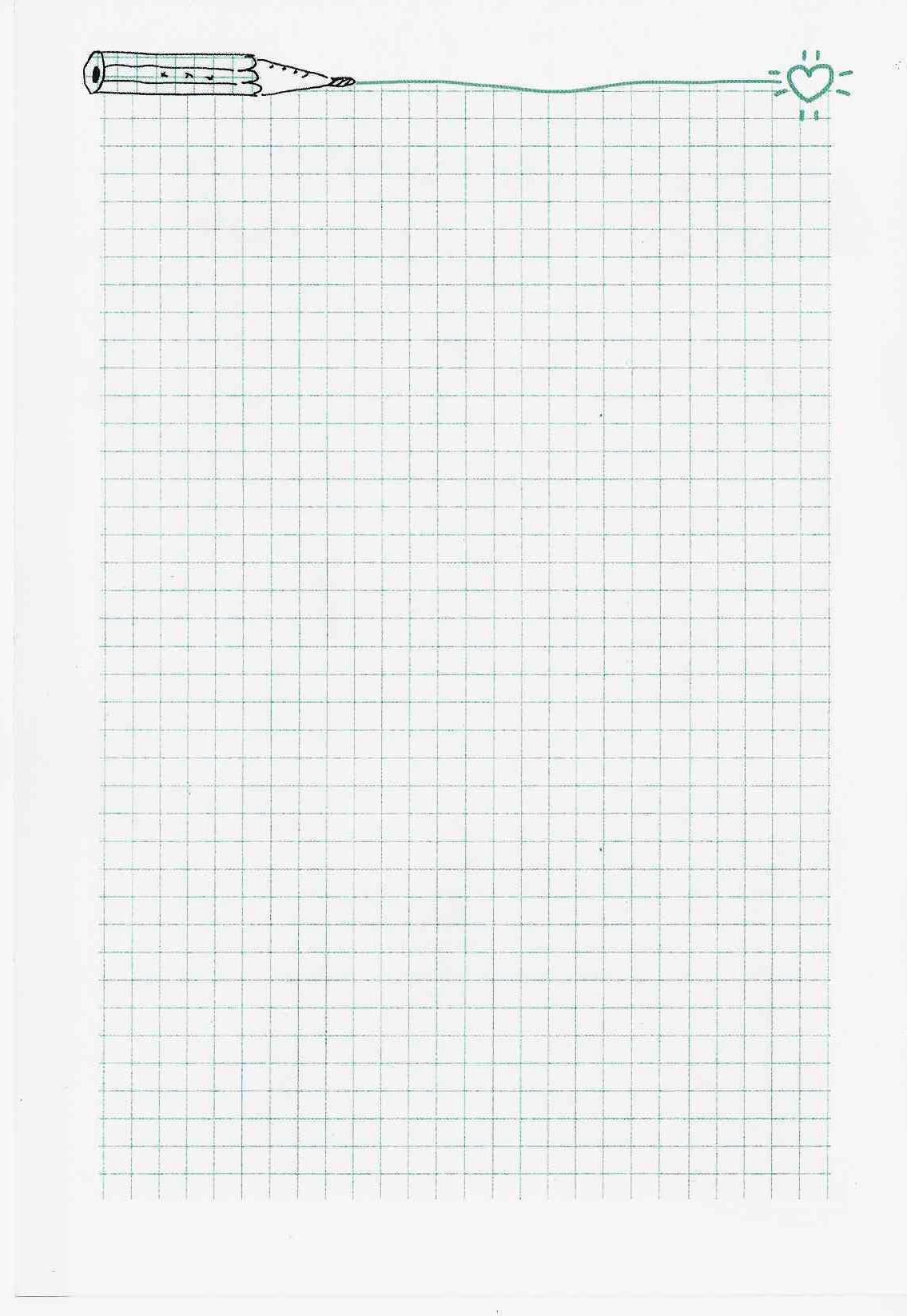 